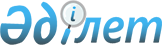 О проведении "круглого стола" между Правительством Республики Казахстан и Координационной группой инвестиционных фондов арабских государств Персидского залива в городе Алматы 12-14 октября 1999 годаПостановление Правительства Республики Казахстан от 7 октября 1999 года № 1533

      В связи с необходимостью активизации сотрудничества с инвестиционными фондами арабских государств Персидского залива, привлечения льготных кредитных ресурсов для реализации приоритетных народнохозяйственных проектов и поддержания интереса арабских предпринимателей к Республике Казахстан Правительство Республики Казахстан постановляет: 

      1. Провести 12-14 октября 1999 года в городе Алматы "круглый стол" между Правительством Республики Казахстан и Координационной группой инвестиционных фондов арабских государств Персидского залива. 

      2. Министерству иностранных дел, Министерству финансов, Министерству сельского хозяйства, Министерству транспорта, коммуникаций и туризма, Министерству природных ресурсов и охраны окружающей среды, Национальному Банку Республики Казахстан (по согласованию), Агентству Республики Казахстан по экономическому планированию, Агентству Республики Казахстан по инвестициям обеспечить проведение заседаний "круглого стола" и рабочих встреч представителей инвестиционных фондов. 

      3. Министерству внутренних дел Республики Казахстан обеспечить общественный порядок в местах проведения заседаний и безопасность участников "круглого стола". 

      4. Управлению Делами Президента Республики Казахстан (по согласованию): 

      1) обеспечить транспортное обслуживание членов делегаций в городах Алматы и Астане согласно заявке Министерства иностранных дел Республики Казахстан; 

      2) забронировать места в гостинице "Анкара Риджент" и арендовать конференц-зал для проведения официальной церемонии открытия "круглого стола"; 

      3) организовать торжественный прием от имени Правительства Республики Казахстан в городе Алматы. 

      5. Министерству финансов Республики Казахстан обеспечить финансирование расходов на проведение заседаний "круглого стола" за счет средств, предусмотренных в республиканском бюджете на представительские расходы, согласно прилагаемой смете. 

      6. Контроль за реализацией настоящего постановления возложить на Министерство иностранных дел Республики Казахстан. 

      7. Настоящее постановление вступает в силу со дня подписания. 

 

     Исполняющий обязанности     Премьер-Министра     Республики Казахстан

                                                    Приложение                                         к постановлению Правительства                                                Республики Казахстан                                            7 октября 1999 года № 1533     Смета расходов на проведение "круглого стола" между Правительством        Республики Казахстан и Координационной группой инвестиционных фондов                 арабских государств Персидского залива                      (Алматы, 12-14 октября 1999 года)________________________________________________________________________ № !Статья расходов       !Кол-во  !Кол-во!Стоимость    !Итого расходов! п/п!                      !человек !суток !(в тенге)    !              !-----------------------------------------------------------------------! 1 !Расходы на проведение ! 12+12  !      !6500 тенге   !156 000 тенге !   !официального приема от! человек!      !на 1 человека!              !   !имени Правительства   !        !      !             !              !   !Республики Казахстан  !        !      !             !              !-----------------------------------------------------------------------! 2 !Аренда автотранспорта !5 деле- !  4   !700 тенге в  !140 000 тенге !      !                      !гаций   !      !час          !              !-----------------------------------------------------------------------! 3 !Приобретение канцеляр-!        !      !             !  3 000 тенге !   !ских принадлежностей  !        !      !             !              !-----------------------------------------------------------------------! 4 !Кювертки              !   20   !      !200 тенге за !  4 000 тенге !    !                      !участни-!      !1 штуку      !              !   !                      !  ков   !      !             !              !-----------------------------------------------------------------------! 5 !Аренда конференц-зала !        !      !             !140 000 тенге !   !"Аблай" на 80 человек !        !      !             !              !   !на 1 день             !        !      !             !              !-----------------------------------------------------------------------! 6 !Услуги переводчиков   !        !  4   !700 тенге в  !140 000 тенге !   !                      !        !      !час          !(из расчета 10!   !                      !        !      !             !часов в сутки)!-----------------------------------------------------------------------!   !Всего расходов        !        !      !             !583 000 тенге !_______________________________________________________________________!   (Специалисты: Умбетова А.М.,              Склярова И.В.)
					© 2012. РГП на ПХВ «Институт законодательства и правовой информации Республики Казахстан» Министерства юстиции Республики Казахстан
				